Burton 4-H Center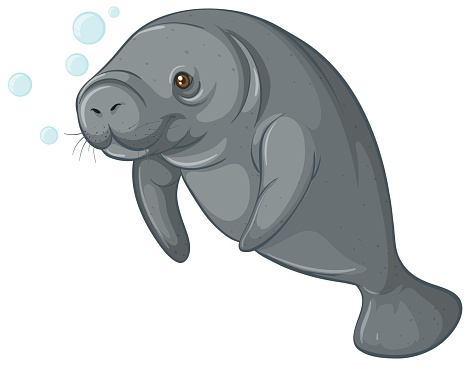 ManateesNAME:DORM:Burton 4-H CenterManateesNAME:DORM:Burton 4-H CenterManateesNAME:DORM:Burton 4-H CenterManateesNAME:DORM:Burton 4-H CenterManateesNAME:DORM:Burton 4-H CenterManateesNAME:DORM: